Logo des Unternehmens (bitte hochladen)Name des Unternehmens Das Besondere an unserer Firma:Wir bilden in folgenden Berufen aus:Wir bilden aus, weil...:Das zeichnet die Ausbildung bei uns aus:Wir bieten unseren Azubis: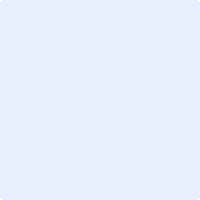 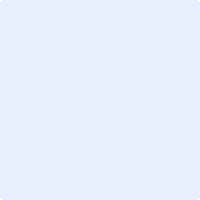 Zur Vorbereitung auf die Ausbildung              bieten wir an:Ansprechpartner:Vorname, Name Funktion Telefon E-Mail Adresse:Name Betrieb Straße PLZ, Ort Homepage  